	Женева, 25 февраля 2010 годаУважаемая госпожа,
уважаемый господин,1	В соответствии с расписанием собраний Сектора стандартизации электросвязи МСЭ на 2010 год (см. Приложение 1 к Циркуляру 80 БСЭ от 14 декабря 2009 г.) имею честь сообщить вам, что следующее мероприятие в рамках ГИС-СПП, включающее параллельно проводимые собрания 11 и 13-й Исследовательских комиссий, будет проходить с 19 по 30 апреля 2010 года в штаб-квартире МСЭ в Женеве. 2	Хотел бы проинформировать вас о том, что имеется план работы на апрель 2010 года, скоординированный руководством этих исследовательских комиссий. Просьба иметь в виду Приложение 1 настоящего Циркуляра, в котором содержатся сводные таблицы с описанием видов деятельности по Вопросам ИК11, ИК13 и CКД-СПП. Дополнительная информация и расписание собраний отдельных исследовательских комиссий на данный период содержатся в Коллективных письмах 5/11и 5/13.3	Как уже известно участникам предыдущих мероприятий ГИС-СПП, регистрацию на это мероприятие следует осуществлять непосредственно через интересующую вас исследовательскую комиссию, используя информацию и электронные формы, которые можно найти в отдельных коллективных письмах, указанных выше.4	Если у участников возникнут какие-либо вопросы, касающиеся видов деятельности в рамках ГИС-СПП в целом, просим незамедлительно обращаться к координатору БСЭ по ГИС-СПП г-же Татьяне Кураковой (Ms Tatiana Kurakova) (тел.: +41 22 730 5126, эл. почта: tsbngngsi@itu.int).С уважением,Малколм Джонсон
Директор Бюро
стандартизации электросвязиПриложение: 1ANNEX 1
(to TSB Circular 93)Timetable for the activities of Questions of SGs 11 and 13 
(, 1930 April 2010)1)________________Бюро стандартизации 
электросвязи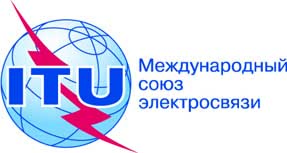 Осн.:Циркуляр 93 БСЭNGN-GSI/TK–	Администрациям Государств – Членов СоюзаТел.:
Факс:
Эл. почта:+41 22 730 5126
+41 22 730 5853
tsbngngsi@itu.intКопии:–	Членам Сектора МСЭ-Т–	Ассоциированным членам МСЭ-Т–	Председателям и заместителям председателей всех исследовательских комиссий МСЭ-Т–	Директору Бюро развития электросвязи–	Директору Бюро радиосвязиПредмет:Мероприятие в рамках ГИС-СППЖенева, 19–30 апреля 2010 годаMonMon19 Apr19 AprTueTue20 Apr20 AprWedWed21 Apr21 AprThuThu22 Apr22 AprFri4)Fri4)23 Apr23 AprSatSatSunSunMonMon26 Apr26 AprTueTue27 Apr27 AprWedWed28 Apr28 AprThu Thu 29 Apr29 AprFri Fri 30 Apr30 AprAMAMPMPMAMAMPMPMAMAMPMPMAMAMPMPMAMAMPMPMAMAMPMPMAMAMPMPMAMAMPMPMAMAMPMPMAMAMPMPMSG 13 PLEN------------WP1--------Q1--------------------Q2--------Q10----Q15----WP2----Q3------------------------------------------------------------Q12----------------------------------------------------Q13----------------------------Q14----------------------------------------------------------WP3----Q5----------------------------------------------Q8--------3)--3)--------------------3)Q9------------------------------Q11--3)--3)----------3)WP4----Q4----------------------------------------------------------Q16----------------------------------Q17----------------------------WP5--Q7------------------Q19------------------------------------------------Q20--------------------Q21----------------ad hoc2)SG 11 PLEN--5)--
9)--9)WPs--5)--8)--8)Q1/11-- ---- ------Q2/11--6)--6)--6)--6)Q3/11--6)--6)--6)--6)----------Q4/11----Q5/11------------------Q6/11------Q7/11--------------------Q8/11----Q9/11----Q10/11----Q11/11--------Q12/11----Q13/11--7)--7)Q14/11--Q15/11------JCA-NGN --TSR--•PLEN: Study group plenary•WPx:Working party x•JCA-NGN:Joint coordination activity on NGN•TSR:Technical and strategic review session•--: Represents a meeting sessionRepresents a meeting session•:Represents a lunch/evening sessionRepresents a lunch/evening sessionNote 1: Updates to this plan will be posted on the ITU-T NGN GSI web page Note 2: Reserved for specific subjects requested by the SG 13 managementNote 3: Joint session of Q.8/13 with Q.11/13Note 4: Friday 23rd the meeting sessions will be 9:00 – 12:00 and 14:00 – 17:00.The same schedule applies to all SG 11 Question sessions.Note 5: SG11 opening plenary: starts at 09:30 am. If SG11 opening plenary finishes earlier, Working Party meetings will start as soon as SG11 opening plenary finishes. WP meetings will be held sequentiallySG11 opening plenary: starts at 09:30 am. If SG11 opening plenary finishes earlier, Working Party meetings will start as soon as SG11 opening plenary finishes. WP meetings will be held sequentiallyNote 6: Joint meeting between Q.2/11 and Q.3/11Joint meeting between Q.2/11 and Q.3/11Note 7: Q.3, Q.4 and Q.5/11 participants will attend Q.13/11Q.3, Q.4 and Q.5/11 participants will attend Q.13/11Note 8: WP closing plenary meetings will be held sequentiallyWP closing plenary meetings will be held sequentiallyNote 9:SG11 closing plenary starts at 14:30SG11 closing plenary starts at 14:30